Appendix 1- Training / Non-Racing Injury Reporting Form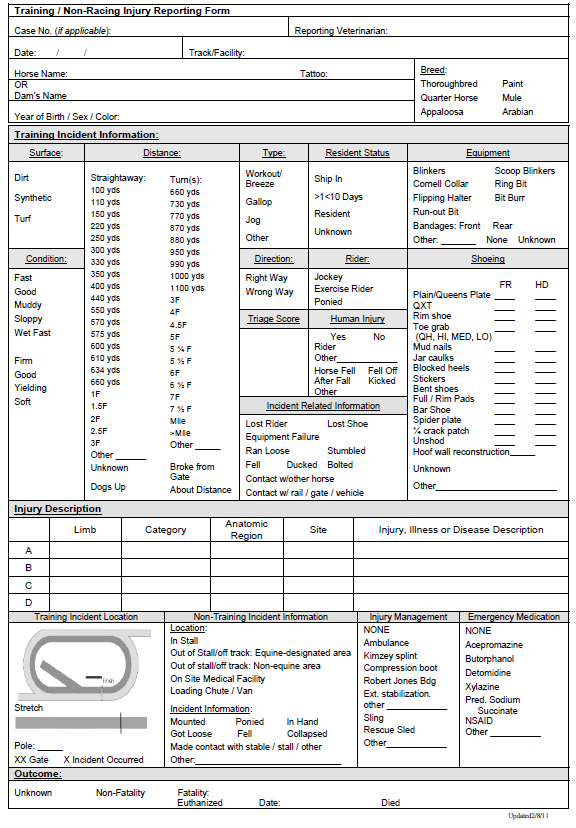 Race Injury Reporting Form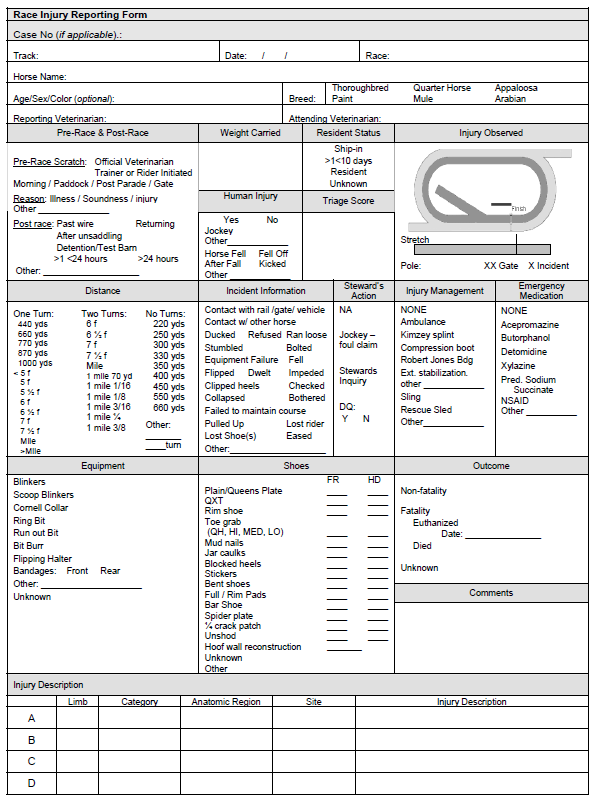 *forms provided by The Jockey Club